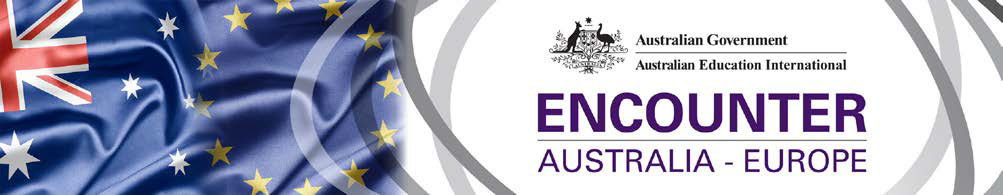 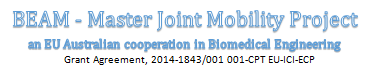 BEAM  1st CALL FOR APPLICATIONS FOR INTERNATIONAL  MOBILITY(ACADEMIC YEAR 2016/17)Deadline for applications: March 29,  2016ADMISSION REQUIREMENTS The call is open to Australian citizens and residents  regularly enrolled  in the following Master programmes: The mobility consists of 1 semester (5 months) to perform study and research at one of the following European partner university. The study plan should be defined prior to the departure in individual learning agreements. Master programme in Materials Engineering  - University of TrentoIntegrated Master's in Biomedical Engineering (4th year) - University of Minho Master programme in Pharmaceutical Biotechnology - Martin Luther University Halle-WittenbergThe BEAM GRANT includes Subsistence, Travel, and the exemption from tuition fees at the host institutions. Number of scholarships available: 10, as followsIn addition to the AU citizenship, the candidate must : Possess a suitable knowledge of the fields of biomedical engineering, biomaterials and tissue engineering, bio pharmaceutics The application form, available on the BEAM Website at http://www.beam-jmp.eu should be uploaded on line  before the set deadline of  March 29, 2016.
Late or incomplete applications will not be considered. REQUIRED DOCUMENTSCandidates must attach to the application:Europass  CV including   academic recordsMotivation letter  and study plan in the fields of biomedical engineering, biomaterials and tissue engineering, biopharmaceutics A preliminary learning agreementAny publications, certificates or titles considered relevant in relation to this Call;Applicants will commit themselves to promptly communicate any changes of address or contact details included in the application and any intervened occurrence hampering their possibility to participate in the  mobility .SELECTIONSThe grants will be assigned upon a selection based on qualifications, and a ranking will be attributed  according to the following  procedure including the assessment  of academic titles and records , and an interview in English. Specific  requirements and details are set  for each destination.The evaluation criteria are set  as follows:Interview  and curriculum  		40/100Academic records / GPA 		30/100Motivation  and study plan		30/100The selection is considered as “passed” if the applicant gets a minimum score of 70/100. Applicants will be selected by a Selection Board composed by the project Coordinators in each institution, who will assess all the eligible applications and will interview the candidates.  
At the end of the assessment, the Board issues a final ranking list and summarises the evaluation process. 
The final assessment of the Commission cannot be appealed.The final admission of the selected candidates is however up to the host Universities and grants will not be assigned in case the candidate does not meet academic or language requirements .The shortlist of beneficiaries is published on the project website under Selection results .
This shortlist cannot be used to assign other scholarships. All information about the selection process (calendar, lists of candidates, language test, waivers, rankings, etc.) will be available on the BEAM web pages under Mobility. Acceptance or refusal of the scholarship has to be communicated to the University of Trento within 5 days from nomination. The  selected  candidates will have To sign a mobility contract To undertake all needed steps to obtain the visa and to enrol in Australia. The activity in Europe  will start in September 2016,1st EU semester  or February 2017.The grant payment will be done by the home universities in two sessions:  80% upon notice of arrival in Europe and within five weeks after the departure 20%  at the end of the mobility (provided that the activity outlined in the individual Learning agreement has been successfully completed). Scholarship cannot be extended in the frame of this mobility. The grant-holders interrupting the stay without serious reasons might be asked to return the money already received.  At the end of the mobility the grantees will be requested to submit a written report.CONTACTS According to the home universities the International Staff in charge of the mobility will be  Trento - Marcella Orrù   - Marcella.orru@unitn.itMinho -Natália Alves -  nalves@dep.uminho.pt and Adriana Lago -sri@sri.uminho.ptHalle - Manfred  Pichler -  manfred.pichler@international.uni-halle.de Australia – Cedryck Vaquette - cedryck.vaquette@qut.edu.au Leonard Fitzpatrick - leonard.fitzpatrick@qut.edu.au For further details  and clarification  please  consult  www.beam-jmp.eu/contactsfrom Australiato Europeto EuropeQueensland University of TechnologyUniversity of Sydney55University of TrentoUniversity of MinhoML University Halle433